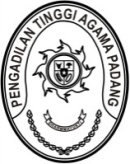 PENGADILAN TINGGI AGAMA PADANGKEPUTUSAN KETUA PENGADILAN TINGGI AGAMA PADANGNOMOR : W3-A/0000/KP.00.1/10/2021TENTANGURAIAN TUGAS (JOB DESCRIPTION) PEJABAT/PEGAWAIPENGADILAN TINGGI AGAMA PADANGTAHUN 2021KETUA PENGADILAN TINGGI AGAMA PADANG,Menimbang	:	a.	bahwa untuk kelancaran pelaksanaan semua bidang tugas pada Pengadilan Tinggi Agama Padang dipandang perlu menetapkan uraian tugas (job description) setiap Pejabat/Pegawai pada Pengadilan Tinggi Agama Padang;		b.	bahwa guna menetapkan uraian tugas (job description) tersebut diatas, perlu ditetapkan dengan Keputusan Ketua Pengadilan Tinggi Agama Padang;Mengingat	:	1. 	Undang-Undang Nomor 50 Tahun 2009 tentang Perubahan Kedua Atas Undang-Undang Nomor 7 Tahun 1989 tentang Peradilan Agama;		2.	Keputusan Ketua Mahkamah Agung RI Nomor KMA/001/SK/1991 tentang Pola-pola pembinaan dan Pengendalian Administrasi Perkara (Pola Bindalmin);		3.	Keputusan Ketua Mahkamah Agung RI Nomor KMA/032/SK/IV/2007 tentang Pemberlakuan Buku Pedoman Pelaksanaan Tugas dan Administrasi Pengadilan;		4.	Keputusan Ketua Mahkamah Agung RI Nomor 143/KMA/SK/VIII/2007 tentang Memberlakuan Buku I tentang Pedoman Pelaksanaan Tugas dan Administrasi Pengadilan Bidang Pola Kelembagaan Peradilan, Administrasi Kepegawaian Peradilan, Administrasi Perencanaan, Adminstrasi Tata Persuratan, Tata Kearsipan dan Administrasi Keprotokolan, Kehumasan dan Keamanan, Administrasi Perbendaharaan, Pedoman Bangunan Gedung Kantor dan Rumah Jabatan Badan Peradilan dibawah Mahkamah Agung RI, Prototype Gedung Pengadilan dan Rumah Dinas dan Pola Klasifikasi Surat Mahkamah Agung;	5.	Peraturan Mahkamah Agung Nomor 4 Tahun 2018 tentang Perubahan Kedua atas Peraturan Mahkamah Agung Nomor 7 Tahun 2015 tentang Organisasi dan Tata Kerja Kepaniteraan dan Kesekretariatan Peradilan;MEMUTUSKAN:Menetapkan	:	KEPUTUSAN KETUA PENGADILAN TINGGI AGAMA PADANG TENTANG URAIAN TUGAS (JOB DESCRIPTION) PEJABAT/PEGAWAI PENGADILAN TINGGI AGAMA PADANG TAHUN 2021.KESATU	:	Menetapkan Uraian Tugas (Job Description) Pejabat/Pegawai Pengadilan Tinggi Agama Padang Tahun 2021, sebagaimana tercantum dalam Lampiran Keputusan ini.KEDUA	:	Rincian kegiatan tugas jabatan lebih lanjut dan target disusun oleh masing-masing pegawai dan harus disetujui dan ditetapkan oleh atasan langsung;KETIGA	:	Keputusan ini berlaku terhitung sejak tanggal ditetapkan dengan ketentuan apabila terdapat kekeliruan akan diperbaiki sebagaimana mestinya.Ditetapkan di PadangPada tanggal 12 Oktober 2021KETUA PENGADILAN TINGGI AGAMA PADANG,Drs. H. ZEIN AHSAN, M.H.NIP. 195508261982031004LAMPIRAN KEPUTUSAN KETUAPENGADILAN TINGGI AGAMA PADANGNOMOR	: W3-A/0000/KP.04.6/10/2021TANGGAL	: 4 JANUARI 2021 URAIAN TUGAS (JOB DESCRIPTION) PEJABAT/PEGAWAIPENGADILAN TINGGI AGAMA PADANGTAHUN 2021Nama	: Drs. H. Zein Ahsan, M.H.NIP	: 195508261982031004Pangkat/Gol.Ru	: Pembina Utama (IV/e)Jabatan	: Ketua Atasan Langsung	: Direktur Jenderal Badan Peradilan AgamaKETUA PENGADILAN TINGGI AGAMAPADANG,Drs. H. ZEIN AHSAN, M.H.NIP. 195508261982031004Nama	: Dr. Abd. Hakim, M.H.I.NIP	: 196108311987031003Pangkat/Gol.Ru	: Pembina Utama (IV/e)Jabatan	: Wakil Ketua Atasan Langsung	: KetuaKETUA PENGADILAN TINGGI AGAMAPADANG,Drs. H. ZEIN AHSAN, M.H.NIP. 195508261982031004Nama	: Drs. Nuzirwan, M.H.I.NIP	: 195504261984031001Pangkat/Gol.Ru	: Pembina Utama (IV/e)Jabatan	: Hakim UtamaAtasan Langsung	: KetuaKETUA PENGADILAN TINGGI AGAMAPADANG,Drs. H. ZEIN AHSAN, M.H.NIP. 195508261982031004Nama	: Drs. Bahrul Amzah, M.H.NIP	: 195810201989031003Pangkat/Gol.Ru	: Pembina Utama (IV/e)Jabatan	: Hakim UtamaAtasan Langsung	: KetuaKETUA PENGADILAN TINGGI AGAMAPADANG,Drs. H. ZEIN AHSAN, M.H.NIP. 195508261982031004Nama	: Drs. H. Amridal, S.H., M.A.NIP	: 195606151980031009Pangkat/Gol.Ru	: Pembina Utama (IV/e)Jabatan	: Hakim UtamaAtasan Langsung	: KetuaKETUA PENGADILAN TINGGI AGAMAPADANG,Drs. H. ZEIN AHSAN, M.H.NIP. 195508261982031004Nama	: Drs. H. Khairuddin, S.H., M.H.NIP	: 195605071984031002Pangkat/Gol.Ru	: Pembina Utama (IV/e)Jabatan	: Hakim UtamaAtasan Langsung	: KetuaKETUA PENGADILAN TINGGI AGAMAPADANG,Drs. H. ZEIN AHSAN, M.H.NIP. 195508261982031004Nama	: Drs. Ridwan Alimunir, S.H., M.H.NIP	: 195612221984031002Pangkat/Gol.Ru	: Pembina Utama (IV/e)Jabatan	: Hakim Utama Atasan Langsung	: KetuaKETUA PENGADILAN TINGGI AGAMAPADANG,Drs. H. ZEIN AHSAN, M.H.NIP. 195508261982031004Nama	: Drs. H. Syafri Amrul, M.H.I.NIP	: 195804101987031006Pangkat/Gol.Ru	: Pembina Utama (IV/e)Jabatan	: Hakim Utama Atasan Langsung	: KetuaKETUA PENGADILAN TINGGI AGAMAPADANG,Drs. H. ZEIN AHSAN, M.H.NIP. 195508261982031004Nama	: Drs. H. Sulem Ahmad, S.H., M.A.NIP	: 195607291986031002Pangkat/Gol.Ru	: Pembina Utama (IV/e)Jabatan	: Hakim Utama Atasan Langsung	: KetuaKETUA PENGADILAN TINGGI AGAMAPADANG,Drs. H. ZEIN AHSAN, M.H.NIP. 195508261982031004Nama	: Dra. Hj. Rosliani, S.H., M.A.NIP	: 196310081989032003Pangkat/Gol.Ru	: Pembina Utama Madya (IV/d)Jabatan	: Hakim Utama MudaAtasan Langsung	: KetuaKETUA PENGADILAN TINGGI AGAMAPADANG,Drs. H. ZEIN AHSAN, M.H.NIP. 195508261982031004Nama	: Drs. Abd. Khalik, S.H., M.H.NIP	: 196802071996031001Pangkat/Gol.Ru	: Pembina Utama Muda (IV/c)Jabatan	: PaniteraAtasan Langsung	: KetuaKETUA PENGADILAN TINGGI AGAMAPADANG,Drs. H. ZEIN AHSAN, M.H.NIP. 195508261982031004Nama	: Irsyadi, S.Ag., M.Ag.NIP	: 197007021996031005Pangkat/Gol.Ru	: Pembina Utama Muda (IV/c)Jabatan	: SekretarisAtasan Langsung	: KetuaKETUA PENGADILAN TINGGI AGAMAPADANG,Drs. H. ZEIN AHSAN, M.H.NIP. 195508261982031004Nama	: H. Damris, S.H.NIP	: 196410141994031003Pangkat/Gol.Ru	: Pembina (IV/a)Jabatan	: Panitera Muda BandingAtasan Langsung	: PaniteraKETUA PENGADILAN TINGGI AGAMAPADANG,Drs. H. ZEIN AHSAN, M.H.NIP. 195508261982031004Nama	: H. Masdi, S.H.NIP	: 196806221990031004Pangkat/Gol.Ru	: Pembina (IV/a)Jabatan	: Panitera Muda HukumAtasan Langsung	: PaniteraKETUA PENGADILAN TINGGI AGAMAPADANG,Drs. H. ZEIN AHSAN, M.H.NIP. 195508261982031004Nama	: Drs. AprizalNIP	: 196004061987031005Pangkat/Gol.Ru	: Pembina Tk. I (IV/b)Jabatan	: Panitera PenggantiAtasan Langsung	: PaniteraKETUA PENGADILAN TINGGI AGAMAPADANG,Drs. H. ZEIN AHSAN, M.H.NIP. 195508261982031004Nama	: Drs. Syaiful Ashar, S.H.NIP	: 196609141992021001Pangkat/Gol.Ru	: Pembina (IV/a)Jabatan	: Panitera PenggantiAtasan Langsung	: PaniteraKETUA PENGADILAN TINGGI AGAMAPADANG,Drs. H. ZEIN AHSAN, M.H.NIP. 195508261982031004Nama	: Faizal Roza, S.H.NIP	: 196008111989031002Pangkat/Gol.Ru	: Penata Tk.I (III/d)Jabatan	: Panitera PenggantiAtasan Langsung	: PaniteraKETUA PENGADILAN TINGGI AGAMAPADANG,Drs. H. ZEIN AHSAN, M.H.NIP. 195508261982031004Nama	: Drs. HamzahNIP	: 196202081992021001Pangkat/Gol.Ru	: Penata Tk. I (III/d)Jabatan	: Panitera PenggantiAtasan Langsung	: PaniteraKETUA PENGADILAN TINGGI AGAMAPADANG,Drs. H. ZEIN AHSAN, M.H.NIP. 195508261982031004Nama	: Hj. Alifah, S.H.NIP	: 196411281985032005Pangkat/Gol.Ru	: Penata Tk. I (III/d)Jabatan	: Panitera PenggantiAtasan Langsung	: PaniteraKETUA PENGADILAN TINGGI AGAMAPADANG,Drs. H. ZEIN AHSAN, M.H.NIP. 195508261982031004Nama	: Mulyani, S.H.NIP	: 196411221992022001Pangkat/Gol.Ru	: Penata Tk. I (III/d)Jabatan	: Panitera PenggantiAtasan Langsung	: PaniteraKETUA PENGADILAN TINGGI AGAMAPADANG,Drs. H. ZEIN AHSAN, M.H.NIP. 195508261982031004Nama	: Rahmita, S.Ag.NIP	: 196101071987032001Pangkat/Gol.Ru	: Penata Tk. I (III/d)Jabatan	: Panitera PenggantiAtasan Langsung	: PaniteraKETUA PENGADILAN TINGGI AGAMAPADANG,Drs. H. ZEIN AHSAN, M.H.NIP. 195508261982031004Nama	: Drs. H. YusnediNIP	: 196008281987031003Pangkat/Gol.Ru	: Penata Tk. I (III/d)Jabatan	: Panitera PenggantiAtasan Langsung	: PaniteraKETUA PENGADILAN TINGGI AGAMAPADANG,Drs. H. ZEIN AHSAN, M.H.NIP. 195508261982031004Nama	: Nora Oktavia, S.H.NIP	: 197210101999032009Pangkat/Gol.Ru	: Penata Tk. I (III/d)Jabatan	: Panitera PenggantiAtasan Langsung	: PaniteraKETUA PENGADILAN TINGGI AGAMAPADANG,Drs. H. ZEIN AHSAN, M.H.NIP. 195508261982031004Nama	: H. Kutung Saraini, S.Ag.NIP	: 196504021992021002Pangkat/Gol.Ru	: Penata Tk. I (III/d)Jabatan	: Panitera PenggantiAtasan Langsung	: PaniteraKETUA PENGADILAN TINGGI AGAMAPADANG,Drs. H. ZEIN AHSAN, M.H.NIP. 195508261982031004Nama	: Enjer Sades, S.H.NIP	: 196212181982031002Pangkat/Gol.Ru	: Penata Tk. I (III/d)Jabatan	: Panitera PenggantiAtasan Langsung	: PaniteraKETUA PENGADILAN TINGGI AGAMAPADANG,Drs. H. ZEIN AHSAN, M.H.NIP. 195508261982031004Nama	: Drs. DaryamurniNIP	: 196503061992031003Pangkat/Gol.Ru	: Penata Tk. I (III/d)Jabatan	: Panitera PenggantiAtasan Langsung	: PaniteraKETUA PENGADILAN TINGGI AGAMAPADANG,Drs. H. ZEIN AHSAN, M.H.NIP. 195508261982031004Nama	: Yun Ridhwan, S.H.NIP	: 196203241982031003Pangkat/Gol.Ru	: Penata Tk. I (III/d)Jabatan	: Panitera PenggantiAtasan Langsung	: PaniteraKETUA PENGADILAN TINGGI AGAMAPADANG,Drs. H. ZEIN AHSAN, M.H.NIP. 195508261982031004Nama	: Ismail, S.H.I., M.A.NIP	: 197908202003121004Pangkat/Gol.Ru	: Pembina (IV/a)Jabatan	: Kepala Bagian Perencanaan dan KepegawaianAtasan Langsung	: SekretarisKETUA PENGADILAN TINGGI AGAMAPADANG,Drs. H. ZEIN AHSAN, M.H.NIP. 195508261982031004Nama	: Mukhlis, S.H.NIP	: 197302242003121002Pangkat/Gol.Ru	: Pembina (IV/a)Jabatan	: Kepala Bagian Umum dan KeuanganAtasan Langsung	: SekretarisKETUA PENGADILAN TINGGI AGAMAPADANG,Drs. H. ZEIN AHSAN, M.H.NIP. 195508261982031004Nama	: Elvi Yunita, S.H., M.H.NIP	: 198206162005022001Pangkat/Gol.Ru	: Penata (III/c)Jabatan	: Kepala Subbagian Rencana, Program  dan AnggaranAtasan Langsung	: Kepala Bagian Perenanaan dan KepegawaianKETUA PENGADILAN TINGGI AGAMAPADANG,Drs. H. ZEIN AHSAN, M. H.NIP. 195508261982031004Nama	: Rifka Hidayat, S.H.NIP	: 198503212006041004Pangkat/Gol.Ru	: Penata (III/c)Jabatan	: Kepala Subbagian Kepegawaian dan Teknologi InformasiAtasan Langsung	: Kepala Bagian Perenanaan dan KepegawaianKETUA PENGADILAN TINGGI AGAMAPADANG,Drs. H. ZEIN AHSAN, M.H.NIP. 195508261982031004Nama	: Nurasiyah Handayani Rangkuti, S.H.NIP	: 198102212011012007Pangkat/Gol.Ru	: Penata (III/c)Jabatan	: Bendahara PengeluaranAtasan Langsung	: Kepala Subbagian Keuangan dan PelaporanKETUA PENGADILAN TINGGI AGAMAPADANG,Drs. H. ZEIN AHSAN, M.H.NIP. 195508261982031004Nama	: Millia Sufia, S.E., S.H., M.M.NIP	: 198410142009042002Pangkat/Gol.Ru	: Penata (III/c)Jabatan	: Kepala Subbagian Keuangan dan PelaporanAtasan Langsung	: Kepala Bagian Umum dan KeuanganKETUA PENGADILAN TINGGI AGAMAPADANG,Drs. H. ZEIN AHSAN, M.H.NIP. 195508261982031004Nama	: Khairunas, S.H.I.NIP	: 198208242011011007Pangkat/Gol.Ru	: Penata (III/c)Jabatan	: Analis Perkara PeradilanAtasan Langsung	: Panitera Muda BandingKETUA PENGADILAN TINGGI AGAMAPADANG,Drs. H. ZEIN AHSAN, M.H.NIP. 195508261982031004Nama	: Elsa Rusdiana, S.E.NIP	: 198701252011012017Pangkat/Gol.Ru	: Penata Muda Tk. I (III/b)Jabatan	: Analis Pengelolaan Keuangan APBN Ahli PertamaAtasan Langsung	: Kepala Subbagian Keuangan dan PelaporanKETUA PENGADILAN TINGGI AGAMAPADANG,Drs. H. ZEIN AHSAN, M.H.NIP. 195508261982031004Nama	: Aidil Akbar, S.E.NIP	: 198708082006041001Pangkat/Gol.Ru	: Penata Muda Tk. I (III/b)Jabatan	: Analis Perencanaan, Evaluasi dan PelaporanAtasan Langsung	: Kepala Subbagian Rencana, Program  dan AnggaranKETUA PENGADILAN TINGGI AGAMAPADANG,Drs. H. ZEIN AHSAN, M.H.NIP. 195508261982031004Nama	: Fadhliamin, S.SI.NIP	: 199102062015031003Pangkat/Gol.Ru	: Penata Muda Tk. I (III/b)Jabatan	: Analis OrganisasiAtasan Langsung	: Kepala Subbagian Kepegawaian dan Teknologi InformasiKETUA PENGADILAN TINGGI AGAMAPADANG,Drs. H. ZEIN AHSAN, M.H.NIP. 195508261982031004Nama	: Berki Rahmat, S.Kom.NIP	: 198909222015031001Pangkat/Gol.Ru	: Penata Muda Tk. I (III/b)Jabatan	: Analis Tata LaksanaAtasan Langsung	: Kepala Subbagian Kepegawaian dan Teknologi InformasiKETUA PENGADILAN TINGGI AGAMAPADANG,Drs. H. ZEIN AHSAN, M.H.NIP. 195508261982031004Nama	: Hj. NurmiswatiNIP	: 196404021987032004Pangkat/Gol.Ru	: Penata Muda Tk.I (III/b)Jabatan	: Pengadministrasi PersuratanAtasan Langsung	: Kepala Subbagian Tata Usaha dan Rumah TanggaKETUA PENGADILAN TINGGI AGAMAPADANG,Drs. H. ZEIN AHSAN, M.H.NIP. 195508261982031004Nama	: Listya Rahma, A.Md.NIP	: 198705252009122008Pangkat/Gol.Ru	: Penata Muda (III/a)Jabatan	: Bendahara PenerimaanAtasan Langsung	: Panitera Muda BandingKETUA PENGADILAN TINGGI AGAMAPADANG,Drs. H. ZEIN AHSAN, M.H.NIP. 195508261982031004Nama	: Winda Harza, S.H.NIP	: 199501102019032006Pangkat/Gol.Ru	: Penata Muda  (III/a)Jabatan	: Analis Perkara PeradilanAtasan Langsung	: Panitera Muda HukumKETUA PENGADILAN TINGGI AGAMAPADANG,Drs. H. ZEIN AHSAN, M.H.NIP. 195508261982031004Nama	: Mursyidah, S.AP.NIP	: 199306122019032013Pangkat/Gol.Ru	: Penata Muda (III/a)Jabatan	: Analis KepegawaianAtasan Langsung	: Kepala Subbagian Kepegawaian dan Teknologi InformasiKETUA PENGADILAN TINGGI AGAMAPADANG,Drs. H. ZEIN AHSAN, M.H.NIP. 195508261982031004Nama	: Fitrya Rafani, S.Kom.NIP	: 198905022015032002Pangkat/Gol.Ru	: Penata Muda (III/a)Jabatan	: Bendahara Tingkat BandingAtasan Langsung	: Kepala Subbagian Keuangan dan PelaporanKETUA PENGADILAN TINGGI AGAMAPADANG,Drs. H. ZEIN AHSAN, M.H.NIP. 195508261982031004Nama	: Novia Mayasari, S.E.NIP	: 199011262020122009Pangkat/Gol.Ru	: Penata Muda (III/a)Jabatan	: Verifikator KeuanganAtasan Langsung	: Kepala Subbagian Keuangan dan PelaporanKETUA PENGADILAN TINGGI AGAMAPADANG,Drs. H. ZEIN AHSAN, M.H.NIP. 195508261982031004Nama	: Haryuni Azmi, A.Md.NIP	: 198706162015032004Pangkat/Gol.Ru	: Pengatur Tk.I (II/d)Jabatan	: Pranata Keuangan APBN Pelaksana/TerampilAtasan Langsung	: Kepala Subbagian Keuangan dan PelaporanKETUA PENGADILAN TINGGI AGAMAPADANG,Drs. H. ZEIN AHSAN, M.H.NIP. 195508261982031004Nama	: Efri SukmaNIP	: 198402152006041004Pangkat/Gol.Ru	: Pengatur Tk.I (II/d)Jabatan	: Pemelihara Sarana Dan PrasaranaAtasan Langsung	: Kepala Bagian Umum dan KeuanganKETUA PENGADILAN TINGGI AGAMAPADANG,Drs. H. ZEIN AHSAN, M.H.NIP. 195508261982031004Nama	: Muhammad Andi Purwanto, A.Md.T.NIP	: 199404152020121004Pangkat/Gol.Ru	: Pengatur (II/c)Jabatan	: Pranata Komputer PelaksanaAtasan Langsung	: Kepala Subbagian Kepegawaian dan Teknologi InformasiKETUA PENGADILAN TINGGI AGAMAPADANG,Drs. H. ZEIN AHSAN, M.H.NIP. 195508261982031004Nama	: Yova Nelindy, A.Md.NIP	: 199305242019032009Pangkat/Gol.Ru	: Pengatur (II/c)Jabatan	: Pengelola Barang Milik NegaraAtasan Langsung	: Kepala Subbagian Tata Usaha dan Rumah TanggaKETUA PENGADILAN TINGGI AGAMAPADANG,Drs. H. ZEIN AHSAN, M.H.NIP. 195508261982031004NOURAIAN TUGASMembuat rumusan RKTMelakukan pembagian tugasMenunjuk Hakim Tinggi sebagai Koordinator Pembinaan dan PengawasanMembuat SK Hakim Tinggi PengawasMenunjuk Hakim Tinggi untuk menjadi HumasMenetapkan SOPMembuat draf bahan rapat tahunanMemeriksa laporan-laporanMenindaklanjuti hasil temuan/pengaduanMelakukan rapat koordinasi dan evaluasiMembuat PMHMempelajari berkas perkara yang akan disidangkanMembuat/menandatangani Penetapan Hari Sidang (PHS)Melakukan PersidanganMelakukan Musyawarah MajelisMengonsep membuat putusanMelakukan minutasi berkasMelakukan pembinaan sumber daya manusia Hakim dan PegawaiMelakukan pembinaan teknisMelakukan Eksaminasi putusanMelakukan koordinasi dengan instansi terkaitMembuat laporan tahunanNOURAIAN TUGASMembuat program pengawasan dan pembinaanMelakukan evaluasi hasil pengawasanMelakukan rapat koordinasi dan evaluasiMelaksanakan rapat tahunanMemberikan arahan kepada hakim tinggi, panitera dan sekretaris dalam melaksanakan tugasMelaksanakan rapat baperjakatMembuat/menandatangani penetapan hari sidingMempelajari berkas yang akan disidangkanMelakukan persidanganMelakukan musyawarah majelis dan mengemukakan pendapatMengonsep dan membuat putusanMenandatangani putusanMelakukan minutasi perkaraMelakukan pembinaan teknisMelakukan pembinaan sumber daya manusia hakim dan pegawaiMelakukan eksaminasi putusanPengawas penegak disiplin pegawaiNOURAIAN TUGASMelakukan pengawasanMembuat laporan hasil pengawasanMelakukan pembinaan tenaga teknisMelakukan rapat koordinasi dan evaluasiMelaksanakan rapat tahunanMempelajari berkas perkara yang akan disidangkanMembuat/menandatangani Penetapan Hari Sidang (PHS)Melakukan PersidanganMelakukan musyawarah Majelis dan mengemukakan pendapatMengonsep/membuat putusanMenandatangani putusanMelakukan minutasi berkasMelakukan pembinaan teknisMelakukan pembinaan sumber daya manusia hakim dan pegawaiMelakukan eksaminasi putusanNOURAIAN TUGASMelakukan pengawasanMembuat laporan hasil pengawasanMelakukan pembinaan tenaga teknisMelakukan rapat koordinasi dan evaluasiMelaksanakan rapat tahunanMempelajari berkas perkara yang akan disidangkanMembuat/menandatangani Penetapan Hari Sidang (PHS)Melakukan PersidanganMelakukan musyawarah Majelis dan mengemukakan pendapatMengonsep/membuat putusanMenandatangani putusanMelakukan minutasi berkasMelakukan pembinaan teknisMelakukan pembinaan sumber daya manusia hakim dan pegawaiMelakukan eksaminasi putusanNOURAIAN TUGASMelakukan pengawasanMembuat laporan hasil pengawasanMelakukan pembinaan tenaga teknisMelakukan rapat koordinasi dan evaluasiMelaksanakan rapat tahunanMempelajari berkas perkara yang akan disidangkanMembuat/menandatangani Penetapan Hari Sidang (PHS)Melakukan PersidanganMelakukan musyawarah Majelis dan mengemukakan pendapatMengonsep/membuat putusanMenandatangani putusanMelakukan minutasi berkasMelakukan pembinaan teknisMelakukan pembinaan sumber daya manusia hakim dan pegawaiMelakukan eksaminasi putusanNOURAIAN TUGASMelakukan pengawasanMembuat laporan hasil pengawasanMelakukan pembinaan tenaga teknisMelakukan rapat koordinasi dan evaluasiMelaksanakan rapat tahunanMempelajari berkas perkara yang akan disidangkanMembuat/menandatangani Penetapan Hari Sidang (PHS)Melakukan PersidanganMelakukan musyawarah Majelis dan mengemukakan pendapatMengonsep/membuat putusanMenandatangani putusanMelakukan minutasi berkasMelakukan pembinaan teknisMelakukan pembinaan sumber daya manusia hakim dan pegawaiMelakukan eksaminasi putusanNOURAIAN TUGASMelakukan pengawasanMembuat laporan hasil pengawasanMelakukan pembinaan tenaga teknisMelakukan rapat koordinasi dan evaluasiMelaksanakan rapat tahunanMempelajari berkas perkara yang akan disidangkanMembuat/menandatangani Penetapan Hari Sidang (PHS)Melakukan PersidanganMelakukan musyawarah Majelis dan mengemukakan pendapatMengonsep/membuat putusanMenandatangani putusanMelakukan minutasi berkasMelakukan pembinaan teknisMelakukan pembinaan sumber daya manusia hakim dan pegawaiMelakukan eksaminasi putusanNOURAIAN TUGASMelakukan pengawasanMembuat laporan hasil pengawasanMelakukan pembinaan tenaga teknisMelakukan rapat koordinasi dan evaluasiMelaksanakan rapat tahunanMempelajari berkas perkara yang akan disidangkanMelakukan PersidanganMelakukan musyawarah Majelis dan mengemukakan pendapatMengonsep/membuat putusanMenandatangani putusanMelakukan minutasi berkasMelakukan pembinaan teknisMelakukan pembinaan sumber daya manusia hakim dan pegawaiMelakukan eksaminasi putusanNOURAIAN TUGASMelakukan pengawasanMembuat laporan hasil pengawasanMelakukan pembinaan tenaga teknisMelakukan rapat koordinasi dan evaluasiMelaksanakan rapat tahunanMempelajari berkas perkara yang akan disidangkanMelakukan PersidanganMelakukan musyawarah Majelis dan mengemukakan pendapatMengonsep/membuat putusanMenandatangani putusanMelakukan minutasi berkasMelakukan pembinaan teknisMelakukan pembinaan sumber daya manusia hakim dan pegawaiMelakukan eksaminasi putusanNOURAIAN TUGASMelakukan pengawasanMembuat laporan hasil pengawasanMelakukan pembinaan tenaga teknisMelakukan rapat koordinasi dan evaluasiMelaksanakan rapat tahunanMempelajari berkas perkara yang akan disidangkanMelakukan PersidanganMelakukan musyawarah Majelis dan mengemukakan pendapatMengonsep/membuat putusanMenandatangani putusanMelakukan minutasi berkasMelakukan pembinaan teknisMelakukan pembinaan sumber daya manusia hakim dan pegawaiMelakukan eksaminasi putusanNOURAIAN TUGASMenyelenggarakan administrasi perkara bandingMembuat, meneliti dan menandatangani Penunjukan Panitera Sidang (PP)Meneliti dan menandatangani salinan putusanMeneliti dan menandatangani Buku Register PerkaraMeneliti dan menandatangani Buku Induk Keuangan Perkara dan PNBPMeneliti dan menandatangani surat pengembalian berkas perkara banding ke Pengadilan Agama pengaju untuk dilakukan pemeriksaan tambahan/ pemeriksaan ulang sesuai putusan sela.Meneliti dan menandatangani surat penyampaian salinan putusan banding dan Bundel A ke Pengadilan Agama pengajuMeneliti dan menandatangani laporan bulanan perkaraMengadakan pertemuan berkala dengan pejabat kepaniteraan dan stafMenunjuk dan mengangkat petugas pembuat komitmen, bendahara dan staf pelaksana biaya prosesMeneliti dan mengesahkan evaluasi dan pelaporan seluruh kegiatan secara periodik (bulanan, triwulan, semester, dan tahunan)Mengkoordinir penggunaan aplikasi SIPPMelakukan monitoring pelaksanaan tugas kepaniteraan Pengadilan Agama sewilayah Pengadilan Tinggi Agama PadangMengikuti rapat pimpinanNOURAIAN TUGASMelaksanakan urusan perencanaan, program dan anggaranMelaksanakan urusan kepegawaianMelaksanakan urusan keuanganMelaksanakan urusan penataan organisasi dan tata laksanaMelaksanakan pengelolaan teknologi informasi dan statistikMelaksanakan urusan surat menyurat, arsip, perlengkapan, rumah tangga, keamanan, keprotokolan dan perpustakaanMelaksanakan pemantauan, evaluasi, dam dokumentasi serta pelaporan di lingkungan kesekretariatan Pengadilan Tinggi AgamaMelaksanakan fungsi selaku kuasa pengguna anggaranMelaksanakan fungsi selaku Kuasa Pengguna BarangNOURAIAN TUGASMelaksanakan pemeriksaan, penelaahan kelengkapan berkas perkara bandingMelaksanakan registrasi perkara bandingMelaksanakan distribusi perkara banding yang telah diregister untuk diteruskan kepada Ketua Majelis Hakim berdasarkan Penetapan Penunjukkan Majelis Hakim dari Ketua Pengadilan Tinggi AgamaMelaksanakan penerimaan kembali berkas perkara yang sudah diputus dan diminutasiMelaksanakan pengiriman salinan putusan Pengadilan Tinggi Agama beserta berkas perkara bendel A kepada pengadilan pengajuMelaksanakan penyimpanan berkas perkara yang belum mempunyai kekuatan hukum tetapMelaksanakan penyerahan berkas perkara yang sudah mempunyai kekuatan hukum tetap ke Panitera Muda HukumMelaksanaan urusan tata usaha kepaniteraanNOURAIAN TUGASMelaksanakan pengumpulan, pengelolaan dan penyajian data perkara;Melaksanakan penyajian statistik perkara;Melaksanakan Hisab Rukyat yang dikoordinasikan dengan Kantor Wilayah Kementerian Agama;Melaksanakan penyusunan dan pengiriman pelaporan perkara;Melaksanakan penataan, penyimpanan dan pemeliharaan arsip perkara;Melaksanakan kerja sama dengan Arsip Daerah untuk penitipan berkas perkara;Melaksanakan penyiapan, pengelolaan dan penyajian bahan-bahan yang berkaitan dengan transparansi perkara;Melaksanakan administrasi atas penanganan pengaduanMelaksanakan administrasi atas pemohonan informasiMelaksanaan penghimpunan pengaduan dan pelayanan masyarakat;NOURAIAN TUGASMembuat resume setiap perkara banding yang diterima/ditanganiMenyerahkan berkas perkara yang telah ditetapkan Majelis Hakimnya kepada Majelis Hakim yang ditunjukMengikuti dan mencatat jalannya persidanganMembuat catatan sidingMenandatangani putusan bersama-sama dengan Majelis HakimMembantu melaksanakan Minutasi Menyerahkan berkas perkara yang telah diminutasi dan bundel  B kepada Panitera Muda HukumMembantu Hakim dalam melaksanakan eksaminasi putusan Pengadilan AgamaMembantu Hakim melaksanakan pengawasan dan pembinaanMelakukan anonimasi putusanMengunggah putusan yang telah dianonimasiNOURAIAN TUGASMenyerahkan berkas perkara yang telah ditetapkan Majelis Hakimnya kepada Majelis Hakim yang ditunjukMembuat resume setiap perkara banding yang diterima/ditanganiMengikuti dan mencatat jalannya persidanganMembuat catatan sidingMenandatangani putusan bersama-sama dengan Majelis HakimMembantu melaksanakan Minutasi Menyerahkan berkas perkara yang telah diminutasi dan bundel  B kepada Panitera Muda HukumMembantu Hakim dalam melaksanakan eksaminasi putusan Pengadilan AgamaMembantu Hakim melaksanakan pengawasan dan pembinaanMelakukan anonimasi putusanMengunggah putusan yang telah dianonimasiNOURAIAN TUGASMenyerahkan berkas perkara yang telah ditetapkan Majelis Hakimnya kepada Majelis Hakim yang ditunjukMembuat resume setiap perkara banding yang diterima/ditanganiMengikuti dan mencatat jalannya persidanganMembuat catatan sidingMenandatangani putusan bersama-sama dengan Majelis HakimMembantu melaksanakan Minutasi Menyerahkan berkas perkara yang telah diminutasi dan bundel  B kepada Panitera Muda HukumMembantu Hakim dalam melaksanakan eksaminasi putusan Pengadilan AgamaMembantu Hakim melaksanakan pengawasan dan pembinaanMelakukan anonimasi putusanMengunggah putusan yang telah dianonimasiNOURAIAN TUGASMembuat resume setiap perkara banding yang diterima/ditanganiMenyerahkan berkas perkara yang telah ditetapkan Majelis Hakimnya kepada Majelis Hakim yang ditunjukMengikuti dan mencatat jalannya persidanganMembuat catatan sidingMenandatangani putusan bersama-sama dengan Majelis HakimMembantu melaksanakan Minutasi Menyerahkan berkas perkara yang telah diminutasi dan bundel  B kepada Panitera Muda HukumMembantu Hakim dalam melaksanakan eksaminasi putusan Pengadilan AgamaMembantu Hakim melaksanakan pengawasan dan pembinaanMelakukan anonimasi putusanMengunggah putusan yang telah dianonimasiNOURAIAN TUGASMembuat resume setiap perkara banding yang diterima/ditanganiMenyerahkan berkas perkara yang telah ditetapkan Majelis Hakimnya kepada Majelis Hakim yang ditunjukMengikuti dan mencatat jalannya persidanganMembuat catatan sidangMenandatangani putusan bersama-sama dengan Majelis HakimMembantu melaksanakan Minutasi Menyerahkan berkas perkara yang telah diminutasi dan bundel  B kepada Panitera Muda HukumMembantu Hakim dalam melaksanakan eksaminasi putusan Pengadilan AgamaMembantu Hakim melaksanakan pengawasan dan pembinaanMelakukan anonimasi putusanMengunggah putusan yang telah dianonimasiNOURAIAN TUGASMembuat resume setiap perkara banding yang diterima/ditanganiMenyerahkan berkas perkara yang telah ditetapkan Majelis Hakimnya kepada Majelis Hakim yang ditunjukMengikuti dan mencatat jalannya persidanganMembuat catatan sidangMenandatangani putusan bersama-sama dengan Majelis HakimMembantu melaksanakan Minutasi Menyerahkan berkas perkara yang telah diminutasi dan bundel  B kepada Panitera Muda HukumMembantu Hakim dalam melaksanakan eksaminasi putusan Pengadilan AgamaMembantu Hakim melaksanakan pengawasan dan pembinaanMelakukan anonimasi putusanMengunggah putusan yang telah dianonimasiNOURAIAN TUGASMenyerahkan berkas perkara yang telah ditetapkan Majelis Hakimnya kepada Majelis Hakim yang ditunjukMembuat resume setiap perkara banding yang diterima/ditanganiMengikuti dan mencatat jalannya persidanganMembuat catatan sidingMenandatangani putusan bersama-sama dengan Majelis HakimMembantu melaksanakan Minutasi Menyerahkan berkas perkara yang telah diminutasi dan bundel  B kepada Panitera Muda HukumMembantu Hakim dalam melaksanakan eksaminasi putusan Pengadilan AgamaMembantu Hakim melaksanakan pengawasan dan pembinaanMelakukan anonimasi putusanMengunggah putusan yang telah dianonimasiNOURAIAN TUGASMembuat resume setiap perkara banding yang diterima/ditanganiMenyerahkan berkas perkara yang telah ditetapkan Majelis Hakimnya kepada Majelis Hakim yang ditunjukMengikuti dan mencatat jalannya persidanganMembuat catatan sidangMenandatangani putusan bersama-sama dengan Majelis HakimMembantu melaksanakan Minutasi Menyerahkan berkas perkara yang telah diminutasi dan bundel  B kepada Panitera Muda HukumMembantu Hakim dalam melaksanakan eksaminasi putusan Pengadilan AgamaMembantu Hakim melaksanakan pengawasan dan pembinaanMelakukan anonimasi putusanMengunggah putusan yang telah dianonimasiNOURAIAN TUGASMembuat resume setiap perkara banding yang diterima/ditanganiMenyerahkan berkas perkara yang telah ditetapkan Majelis Hakimnya kepada Majelis Hakim yang ditunjukMengikuti dan mencatat jalannya persidanganMembuat catatan sidingMenandatangani putusan bersama-sama dengan Majelis HakimMembantu melaksanakan Minutasi Menyerahkan berkas perkara yang telah diminutasi dan bundel  B kepada Panitera Muda HukumMembantu Hakim dalam melaksanakan eksaminasi putusan Pengadilan AgamaMembantu Hakim melaksanakan pengawasan dan pembinaanMelakukan anonimasi putusanMengunggah putusan yang telah dianonimasiNOURAIAN TUGASMenyerahkan berkas perkara yang telah ditetapkan Majelis Hakimnya kepada Majelis Hakim yang ditunjukMembuat resume setiap perkara banding yang diterima/ditanganiMengikuti dan mencatat jalannya persidanganMembuat catatan sidingMenandatangani putusan bersama-sama dengan Majelis HakimMembantu melaksanakan Minutasi Menyerahkan berkas perkara yang telah diminutasi dan bundel  B kepada Panitera Muda HukumMembantu Hakim dalam melaksanakan eksaminasi putusan Pengadilan AgamaMembantu Hakim melaksanakan pengawasan dan pembinaanMelakukan anonimasi putusanMengunggah putusan yang telah dianonimasiNOURAIAN TUGASMenyerahkan berkas perkara yang telah ditetapkan Majelis Hakimnya kepada Majelis Hakim yang ditunjukMembuat resume setiap perkara banding yang diterima/ditanganiMengikuti dan mencatat jalannya persidanganMembuat catatan sidingMenandatangani putusan bersama-sama dengan Majelis HakimMembantu melaksanakan Minutasi Menyerahkan berkas perkara yang telah diminutasi dan bundel  B kepada Panitera Muda HukumMembantu Hakim dalam melaksanakan eksaminasi putusan Pengadilan AgamaMembantu Hakim melaksanakan pengawasan dan pembinaanMelakukan anonimasi putusanMengunggah putusan yang telah dianonimasiNOURAIAN TUGASMembuat resume setiap perkara banding yang diterima/ditanganiMenyerahkan berkas perkara yang telah ditetapkan Majelis Hakimnya kepada Majelis Hakim yang ditunjukMengikuti dan mencatat jalannya persidanganMembuat catatan sidangMenandatangani putusan bersama-sama dengan Majelis HakimMembantu melaksanakan Minutasi Menyerahkan berkas perkara yang telah diminutasi dan bundel  B kepada Panitera Muda HukumMembantu Hakim dalam melaksanakan eksaminasi putusan Pengadilan AgamaMembantu Hakim melaksanakan pengawasan dan pembinaanMelakukan anonimasi putusanMengunggah putusan yang telah dianonimasiNOURAIAN TUGASMenyerahkan berkas perkara yang telah ditetapkan Majelis Hakimnya kepada Majelis Hakim yang ditunjukMembuat resume setiap perkara banding yang diterima/ditanganiMengikuti dan mencatat jalannya persidanganMembuat catatan sidingMenandatangani putusan bersama-sama dengan Majelis HakimMembantu melaksanakan Minutasi Menyerahkan berkas perkara yang telah diminutasi dan bundel  B kepada Panitera Muda HukumMembantu Hakim dalam melaksanakan eksaminasi putusan Pengadilan AgamaMembantu Hakim melaksanakan pengawasan dan pembinaanMelakukan anonimasi putusanMengunggah putusan yang telah dianonimasiNOURAIAN TUGASMengkoordinir penyiapan bahan penyusunan rencana kerja tahunanMengkoordinir penyiapan bahan penyusunan program kerja tahunanMengkoordinir penyiapan bahan penyusunan anggaranMengkoordinir pemantauan pelaksanaan perencanaan program dan anggaran secara berkalaMengkoordinir perubahan rencana kegiatan dan anggaran jika dibutuhkanMengkoordinir pelaksanaan manajemen kepegawaianMengkoordinir pelaksanaan penelaahan, penataan, dan evaluasi organisasi dan tata laksanaMengkoordinir pelaksanaan pengelolaan teknologi informatika dan statistikMengkoordinir penyiapan bahan pelaksanaan pemantauan, evaluasi, dokumentasi, dan pelaporanMengkoordinir dan meneliti penyusunan laporan kegiatan tahunanMengkoordinir pelaksanaan sistem akuntabilitas instansi pemerintahMengikuti rapat koordinasi dan evaluasiMengikuti rapat tahunanMelakukan supervisi ke satkerNOURAIAN TUGASMengkoordinir pelaksanaan urusan surat menyurat, kearsipan dan penggandaanMerencanakan operasional urusan perawatan dan pemeliharaan gedungMenetapkan jadwal pemeliharaan sarana dan prasarana serta perlengkapanMenyusun pelaksanaan kebijakan dibidang pengelolaan perpustakaanMengontrol pelaksanaan tugas keamananMengatur pelaksanaan tugas keprotokolan dan hubungan masyarakatMerumuskan pelaksanaan kebijakan dibidang anggaranMengatur pengelolaan kas dan perbendaharaanMelakukan akuntansi dan verifikasi terhadap pengelolaan keuanganMengkoordinir pengelolaan barang milik negaraMengkoordinir pelaksanaan pelaporan keuanganMengikuti rapat koordinasi dan evaluasiMengikuti rapat tahunanMelakukan supervisi ke satkerNOURAIAN TUGASMelaksanakan penyiapan bahan penyusunan rencana strategisMelaksanakan penyiapan bahan penyusunan rencana kerja tahunanMelaksanakan penyiapan bahan penyusunan perjanjian kinerjaMelaksanakan penyiapan bahan penyusunan pengukuran kinerjaMelaksanakan penyiapan bahan penyusunan pengelolaan data kinerjaMelaksanakan penyiapan bahan penyusunan pelaporan kinerjaMemonitor penyiapan bahan reviu dan evaluasi kinerjaMemonitor penyusunan leporan kinerja satuan kerja lingkungan Pengadilan Tinggi Agama PadangMemonitor penyiapan bahan penyusunan laporan kinerjaMemonitor penyiapan bahan penyusunan anggaranMemonitor penyiapan bahan penyusunan perencanaan kebutuhan BMNMemonitor perubahan rencana kegiatan dan angaran jika dibutuhkanMemonitor pelaksanaan pengkinian data monitoring dan evaluasi anggaran pada aplikasi e-Monev Bappenas Memonitor pelaksanaan pengkinian data rencana pengadaan ke aplikasi SIRUPMelaksanakan pemantauan pelaksanaan perencanaan program kerja secara berkalaMelaksanakan pemantauan pelaksanaan perencanaan program anggaran secara berkalaMelaksanakan tugas-tugas lain yang berhubungan dengan rencana, program dan anggaran selaku koordinator Pengadilan Agama se Sumatera BaratNOURAIAN TUGASMembuat konsep pola pengisian jabatan strukturalMemonitor penatausahakan sasaran kerja pegawaiMemonitor pengelolaan penggajian dan tunjanganMemonitor pembuatan usul penerbitan tanda penghargaanMemonitor pelaksanaan administrasi kehadiran dan penegakan disiplinMemonitor pelaksanaan pelayanan pemberhentian dan pensiunMenonitor pembuatan Surat Pernyataan Pelantikan, Surat Pernyataan Menduduki Jabatan, Surat Pernyataaan Melaksanakan Tugas dan Surat Pernyataan Masih Menduduki JabatanMenonitor pengelolaan pelaporan harta kekayaan pejabat dan aparatur sipil negaraMelakukan verifikasi dan validasi pengkinian data pada aplikasi SIKEP, Komdanas, SAPK dan ABSMengkoorinir kegiatan yang berkaitan dengan evaluasi organisasi dan tata laksanaMerumuskan dan mengevaluasi rencana strategis tata kelola teknologi informasiMengkoorinir perawatan dan pemeliharaan peralatan teknologi informasiMengkoorinir pemeliharaan laman resmi dan akun media sosialMengkoorinir penanganan gangguan layanan teknologi informasiMengkoorinir pemberian dukungan implementasi implementasi sistem aplikasiMengkoorinir pembangunan dan pengembangan sistem aplikasiMelaksanakan tugas-tugas lain yang berhubungan dengan kepegawaian, evaluasi organisasi dan tata laksana serta pemanfaatan teknologi informasi selaku koordinator Pengadilan Agama se Sumatera BaratNOURAIAN TUGASMenerima, menyimpan, menatausahakan dan membukukan uang/surat berharga dalam pengelolaannyaMenyimpan, menatausahakan dan membukukan bukti-bukti pembelian/pembayaran atas uang yang berada dalam pengelolaannyaMelakukan pengujian dan pembayaran berdasarkan perintah perintah PPKMelakukan potongan/pemungutan penerimaan negara dari pembayaran yang dilakukanMenyetorkan pemotongan/pemungutan kewajiban kepada kas negara Menyimpan bukti setoran kewajiban kepada kas negaramengelola rekening tempat penyimpanan UPMenyampaikan laporan pertanggungjawaban kepada KPPN selaku Kuasa BUNMenyampaikan Buku Kas Umum (BKU) kepada KPA setiap akhir bulanMenyusun laporan realisasi anggaran yang dalam pengelolaannyaMenyampaikan SPM ke KPPNNOURAIAN TUGASMemonitor pelaksanaan rekonsiliasi Laporan SAIBA ke KPPNMemonitor pelaksanaan rekonsiliasi Laporan UAKPA ke Kanwil Dirjen PerbendaharaanMemonitor pelaksanaan rekonsiliasi Laporan UAKPA ke tingkat Eselon IMelaksanakan penyiapan bahan rencana revisi DIPA dan POKMeneliti SSP dan tagihan atau kuitansi pembayaran belanja pegawai, barang dan modalMembuat SPP dan SPM serta menandatangani SPM belanja pegawai, barang dan modalMemonitor laporan pertanggungjawaban bendahara pengeluaranMembuat laporan realisasi penyerapan anggaranMemonitor pengajuan tunjangan kinerja Pengadilan Tinggi Agama PadangMemonitor pengajuan tunjangan kinerja Pengadilan Agama se-Sumatera BaratMembuat laporan monitoring SPP dan SPMMemonitor pelaksanaan pengkinian data terkait keuangan pada aplikasi KomdanasMembuat kartu pengawas anggaranMemonitor pelaksanaan pengkinian data monitoring dan evaluasi anggaran pada aplikasi SMART Kementerian KeuanganMemonitor pelaksanaan penatausahaan da pemanfaatan barang milik negaraMemonitor pelaksanaan rekonsiliasi SIMAK BMNMemonitor pengkinian data yang berhubungan dengan fungsi keuangan dan pelaporan pada aplikasi komdanasNOURAIAN TUGASMenelaah dan mengelompokkan data  berkas perkara Pengadilan Agama se-Sumatera BaratMengakses, mengumpulkan dan memvalidasi data Laporan Perkara Bulanan Pengadilan Agama se-Sumatera BaratMembuat dan Mengirim Laporan Bulanan Perkara Pengadilan Tinggi Agama PadangMenata arsip pelaporan perkara Pengadilan Agama se-sumatera barat dan laporan perkara Pengadilan Tinggi Agama PadangMembantu Menyiapkan, mengelola dan menyajikan bahan berkaitan dengan perkara secara transparan untuk instansi lain yang membutuhkan dan pada media-media yang telah ditentukan (Website, SIPP, dll)Membuat surat dan menata arsip persuratan pada bagian Panitera Muda HukumMelaksanakan tugas sebagai Timnas SIPP Pengadilan Tinggi Agama PadangNOURAIAN TUGASMelaksanakan rekonsiliasi laporan SAIBA ke KPPNMembuat dan menyimpan laporan realisasi penyerapan anggaranMembuat dan menyimpan laporan keuanganMembuat catatan atas laporan keuanganMelaksanakan pengkinian data monitoring dan evaluasi anggaran pada aplikasi e-Monev Bappenas dan SMART Kementerian KeuanganMelakukan monitoring dan evaluasi anggaran pada aplikasi e-Monev Bappenas dan SMART Kementerian Keuangan Pengadilan Agama se-Sumatera BaratMelaksanakan pengelolaan penghapusan barang milik negara satker dan wilayahMelaksanakan pengkinian data yang berhubungan uraian tugas pada aplikasi komdanasNOURAIAN TUGASMelakukan penyiapan bahan reviu dan evaluasi kinerjaMelakukan penyiapan bahan penyusunan laporan kinerjaMelakukan penyiapan bahan penyusunan anggaranMelakukan penyiapan bahan penyusunan perencanaan kebutuhan BMNMelakukan perubahan rencana kegiatan jika dibutuhkanMelakukan perubahan rencana anggaran jika dibutuhkanMelakukan pelaksanaan pengkinian data monitoring dan evaluasi anggaran pada aplikasi e-Monev Bappenas Melakukan pelaksanaan pengkinian data rencana pengadaan ke aplikasi SIRUPNOURAIAN TUGASMengelola usul kenaikan pangkatMengelola penilaian prestasi kerjaMenatausahakan sasaran kerja pegawaiMengelola pelaporan harta kekayaan pejabat dan aparatur sipil negaraMelaksanakan perawatan dan pemeliharaan peralatan teknologi informasiMelaksanakan pemeliharaan laman resmi dan akun media socialMelakukan penanganan gangguan layanan teknologi informasiMelakukan dukungan implementasi implementasi sistem aplikasiMelakukan pembangunan dan pengembangan sistem aplikasiMelakukan pelaksanaan pengkinian data pada aplikasi SIKEP, Komdanas, SAPK dan ABSNOURAIAN TUGASMelaksanakan pelayanan pemberhentian dan pensionMemproses pembuatan Surat Pernyataan Pelantikan, Surat Pernyataan Menduduki Jabatan, Surat Pernyataaan Melaksanakan Tugas dan Surat Pernyataan Masih Menduduki JabatanMemproses pembuatan surat keputusanMemproses pembuatan surat tugas dan surat korespondensi lainnyaMelakukan kegiatan yang berkaitan dengan evaluasi organisasi dan tata laksanaMemelihara layanan internet dan memantau capaian SLA layanan koneksi internetMelakukan penanganan gangguan layanan teknologi informasiMelakukan dukungan implementasi implementasi sistem aplikasiMelakukan pelaksanaan pengkinian data pada aplikasi SIKEP, Komdanas, SAPK, dan ABSNOURAIAN TUGASMelakukan penerimaan surat masuk yang disampaikan secara konvensionalMelakukan pencatatan surat masuk yang disampaikan secara konvensional maupun secara elektronik (surat elektronik, laman resmi, pesan instan atau media sosial)Melakukan pencatatan surat keluar dan penggandaan suratMelakukan penyiapan layanan pendukung dan keperluan rumah tanggaMelakukan pengelolaan kearsipanMelakukan pengelolaan hubungan masyarakat selaku perantara pimpinan dengan anggota baik secara tertulis dan audio maupun secara elektronik (pesan instan)NOURAIAN TUGASMenyiapkan bahan-bahan yang berkaitan dengan pelayanan informasi dan pengaduanMengelola PNBP yang bersumber dari perkara bandingMenatausahakan menatausahakan dan membukukan PNBP melalui aplikasi SIMARI, Simponi, SAS dan KomdanasMenyampaikan laporan pertanggungjawaban kepada KPPN selaku Kuasa BUNPengelolaan biaya proses penyelesaian perkaraMenerima pemeriksaan, penelaahan kelengkapan perkara bandingMelaksanakan tugas sebagai admin dalam Tim Teknologi Informasi (mengakses dan mengisi website Pengadilan Tinggi Agama Padang  terutama yang berkaitan dengan bagian kepaniteraan)NOURAIAN TUGASMenelaah dan mengelompokkan data  berkas perkara Pengadilan Agama se-Sumatera BaratMengakses, mengumpulkan dan memvalidasi data Laporan Perkara Bulanan Pengadilan Agama se-Sumatera BaratMembuat dan Mengirim Laporan Bulanan Perkara Pengadilan Tinggi Agama PadangMenata arsip pelaporan perkara Pengadilan Agama se-sumatera barat dan laporan perkara Pengadilan Tinggi Agama PadangMembantu Menyiapkan, mengelola dan menyajikan bahan berkaitan dengan perkara secara transparan untuk instansi lain yang membutuhkan dan pada media-media yang telah ditentukan (Website, SIPP, dll)Membuat surat dan menata arsip persuratan pada bagian Panitera Muda HukumMelaksanakan tugas sebagai Timnas SIPP Pengadilan Tinggi Agama PadangNOURAIAN TUGASMemproses pembuatan surat tugasMemproses pemberian izin cutiMemproses pembuatan izin keluar negeriMemproses pembuatan pemberitahuan kenaikan gaji berkalaMemproses pembuatan usul penerbitan KARPEG, Karis/Karsu dan TASPENMemproses pembuatan usul penerbitan tanda penghargaanMelaksanakan administrasi kehadiranMelaksanakan administrasi penegakan disiplin Melakukan pelaksanaan pengkinian data pada aplikasi SIKEP, Komdanas, SAPK dan ABSNOURAIAN TUGASMelakukan pencatatan data kepegawaian secara elektronik dan/atau manual yang berhubungan dengan belanja pegawai secara tertib, teratur, dan berkesinambunganMelakukan penatausahaan dokumen terkait data kepegawaian dan dokumen pendukung lainnya secara tertib dan teraturMemproses perubahan data yang tercantum pada Surat Keterangan Untuk Mendapatkan Tunjangan Keluarga setiap awal tahun anggaran atau setiap terjadi perubahan susunan keluargaMenyampaikan Daftar Permintaan Belanja Pegawai, ADK Perubahan Data Pegawai, ADK Belanja Pegawai, Daftar Perubahan Data Pegawai, dan dokumen pendukungnya kepada PPKMemproses pembuatan Daftar Gaji induk, Gaji Susulan, Kekurangan Gaji, Uang Duka Wafat/Tewas, Terusan Penghasilan/Gaji, Uang Muka Gaji, Uang Lembur, Uang Makan, Honorarium, Vakasi, dan pembuatan Daftar Permintaan Perhitungan Belanja Pegawai lainnyaMemproses pembuatan pengajuan tunjangan kinerja Pengadilan Tinggi Agama PadangMenghimpun usul pengajuan tunjangan kinerja Pengadilan Agama se-Sumatera BaratMemproses pembuatan Surat Keterangan Penghentian Pembayaran (SKPP)Memproses pembuatan Surat Keterangan PenghasilanMengelola potongan yang yang berhubungan dengan anggaran belanja pegawaiMelaksanakan tugas-tugas lain yang berhubungan dengan penggunaan anggaran belanja pegawaiNOURAIAN TUGASNOURAIAN TUGASMelaksanakan rekonsiliasi laporan SAIBA ke KPPNMembuat dan menyimpan laporan realisasi penyerapan anggaranMembuat dan menyimpan laporan keuanganMembuat catatan atas laporan keuanganMelaksanakan pengkinian data monitoring dan evaluasi anggaran pada aplikasi e-Monev Bappenas dan SMART Kementerian KeuanganMelakukan monitoring dan evaluasi anggaran pada aplikasi e-Monev Bappenas dan SMART Kementerian Keuangan Pengadilan Agama se-Sumatera BaratMelaksanakan pengelolaan penghapusan barang milik negara satker dan wilayahMelaksanakan pengkinian data yang berhubungan uraian tugas pada aplikasi komdanasNOURAIAN TUGASMelakukan penerimaan surat masuk yang disampaikan secara secara elektronik (surat elektronik, laman resmi, pesan instan atau media sosial)Melakukan pengiriman surat keluar yang disampaikan secara elektronik (surat elektronik, laman resmi atau pesan instan)Melakukan pengelolaan perawatan dan pemeliharaan kendaraan dinasMelakukan pengelolaan perawatan dan pemeliharaan peralatan perkantoranMelakukan pengelolaan dokumentasi secara audio audio visualMelakukan pengelolaan keprotokolan berupa penyusunan rencana acara dan upacara yang meliputi tata tempat, susunan acara dan perangkatMelakukan pengelolaan hubungan masyarakat selaku perantara satuan kerja dengan publik secara elektronik (audio, visual, laman resmi dan/ atau kanal media sosial)Melaksanakan rekonsiliasi SIMAK BMNMelaksanakan penatausahaan barang milik negaraMelakukan pengelolaan hubungan masyarakat selaku perantara pimpinan dengan anggota baik secara tertulis dan audio maupun secara elektronik (pesan instan)NOURAIAN TUGASNOURAIAN TUGASMelakukan perencanaan, penggunaan, pencatatan dan pelaporan kebutuhan sehari-hari perkantoran atau pada aplikasi persediaanMelakukan administrasi disiplin (kehadiran, cuti dan penggantian petugas) PPNPN sesuai dengan fungsi masing-masing.Melakukan pengelolaan keamanan rumah dinasMelakukan pengelolaan perawatan dan pemeliharaan rumah dinasMelakukan pengelolaan perawatan dan pemeliharaan halaman rumah dinasMelakukan pengelolaan perawatan dan pemeliharaan peralatan rumah dinasMelakukan pemeliharaan kebersihan rumah dinas lingkungannyaMelakukan pengelolaan keprotokolan pimpinanMelakukan pengelolaan hubungan masyarakat selaku perantara satuan kerja dengan publik secara tertulis (press release)Melakukan pengelolaan hubungan masyarakat selaku perantara satuan kerja dengan publik secara elektronik (audio, visual, laman resmi dan/ atau kanal media sosial)Melakukan pengelolaan hubungan masyarakat selaku perantara pimpinan dengan anggota baik secara tertulis dan audio maupun secara elektronik (pesan instan)